IMPLEMENTASI PENERAPAN STANDAR AKUNTANSI KEUANGAN EMKM DALAM PENYUSUNAN LAPORAN KEUANGAN 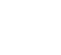 (Studi Kasus: UD. Multi Jaya Panglong)Diajukan Guna Memenuhi Persyaratan Memperoleh Gelar Sarjana Akuntansi (S.Ak) Program Studi Akuntansi Fakultas Ekonomi Universitas Muslim Nusantara Al WashliyahSKRIPSI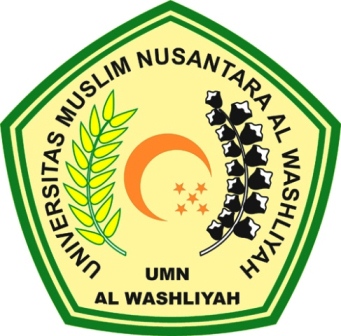 OIeh :Adriyanus Giawa173214081PROGRAM STUDI AKUNTANSIFAKUITAS EKONOMIUNIVERSITAS MUSIIM NUSANTARA AI WASHIIYAHMEDAN2021